
KHALID                                                          
E-Mail: Khalid.387434@2freemail.com 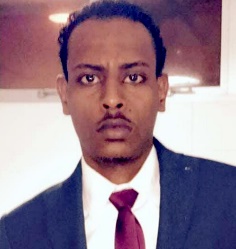 BUSINESS  ADMINISTRATION IN PROJECT MANAGEMENT ORGANIZATIONAL EXPERIENCEOct ’17 – Oct ’18: 	Caterpillar  Generator Sets , Sudanese Tractor Company  Co. Ltd. - Khartoum, Sudan as Business Development  offcer Carried out all recruitment and selection activities for all new hire.Calculated the company turnover, track path and area of organizations development.Controlled and updated accurate employee’s data with confidentiality.Provided advice and support to people related business strategies to support robust.Business growth and reinforce a culture of performance focus.Carrying out market research, competitors and customer surveys.ACADEMIC DETAILSBachelor’s Degree in visual communication, 2015 , Limkokwing University of Creative Technology , MalaysiaMaster of business Administration in Project Management, 2017 Limkokwing University of Creative Technology , MalaysiaOTHERS SKILS Ability to work well under pressure and handle multiple tasks.Flexible and adaptive to change, resourceful in getting the work done.Excellent interpersonal skills; able to relates well with people from diverse background and cultures.IT SKILLSMicrosoft Office (MS Word, MS Excel & PowerPoint)Photoshop, Illustrator, Leadership.PERSONAL DETAILSDate of Birth:		06 Nov 1990Languages Known:	Arabic and EnglishCORE COMPETENCIESAble to work under Pressure.Open – Minded and very keen to learn new methods .Applications and technologies.               Cooperative and a good team player. PROFILE SUMMARYProfessional and personal development and at the same time furthering my knowledge. Ability and initiative of my profession, as well as to use my skills in the best possible way for achieving the company's goals.Solve problems in an effective / creative manner in a challenging position.